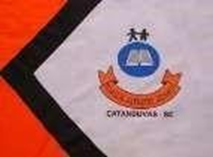 ATIVIDADE 16 Senhores Pais e Queridos Aluno, nesta semana vamos dar continuidade no livro do 3° Ano de língua portuguesa (o qual vocês possuem), nas páginas 56, 57, 58, 59, 61, 62, 63, 64 e 65.Na página 56, leia com bastante atenção e compare os textos: “História em Versos” e “História em Prosas”. Leia, releia e resolva os exercícios para melhor entender. Na página 57 é hora de organizar o que estudamos, para melhor entendimento, pode ser feita uma boa leitura novamente. Nas páginas 58 e 59 – Outras Linguagens – vocês vão ler e resolver os exercícios que conseguirem, já que algumas atividades são práticas. Na página 61 o texto Ordem das Palavras precisa ser lido com muita atenção, ele ajudará na construção de frases e textos. Na página 62 você deve organizar as frases, colocando em ordem as palavras, para que se tornem frases claras.Nas páginas 63, 64 e 65 iremos trabalhar com palavras em jogo.  Sons Nasais: Sílabas com ÃO e que antes de P e B usamos o M. Também não deixe de trabalhar a última atividade do capitulo que tem o titulo “Jogo em Memória”. Você também pode testar seus conhecimentos fazendo a autoavaliação da página 67. OBSERVAÇÃO: Vocês podem resolver os exercícios no próprio livro, não há necessidade de passar para o caderno. Segue em anexo o alfabeto minúsculo da letra cursiva. Vocês devem copiar no caderno de caligrafia ou de atividades treinando 1 linha de cada letra. Vocês também podem juntar as letras, formando palavras e assim ir observando o traçado da letra. MATEMÁTICANesta semana você deve escrever os números de 500 a 700 contando de 2 em 2 (500 – 502 – 504 – 506...). No caso de dúvidas consulte a sua tabela. Estou a disposição via WhatsApp para retirar qualquer dúvida. Tenham todos uma ótima semana.Atenciosamente, Professora Roseli Alfabeto para Treinoa ______________________________________________________________________________________________________________________________________b ______________________________________________________________________________________________________________________________________c ______________________________________________________________________________________________________________________________________d ______________________________________________________________________________________________________________________________________e ______________________________________________________________________________________________________________________________________f ______________________________________________________________________________________________________________________________________g ______________________________________________________________________________________________________________________________________h ______________________________________________________________________________________________________________________________________i ______________________________________________________________________________________________________________________________________j ______________________________________________________________________________________________________________________________________k ______________________________________________________________________________________________________________________________________l ______________________________________________________________________________________________________________________________________m ______________________________________________________________________________________________________________________________________n ______________________________________________________________________________________________________________________________________o ______________________________________________________________________________________________________________________________________p ______________________________________________________________________________________________________________________________________q ______________________________________________________________________________________________________________________________________r ______________________________________________________________________________________________________________________________________s ______________________________________________________________________________________________________________________________________t ______________________________________________________________________________________________________________________________________u ______________________________________________________________________________________________________________________________________v ______________________________________________________________________________________________________________________________________w ______________________________________________________________________________________________________________________________________x ______________________________________________________________________________________________________________________________________y ______________________________________________________________________________________________________________________________________z ______________________________________________________________________________________________________________________________________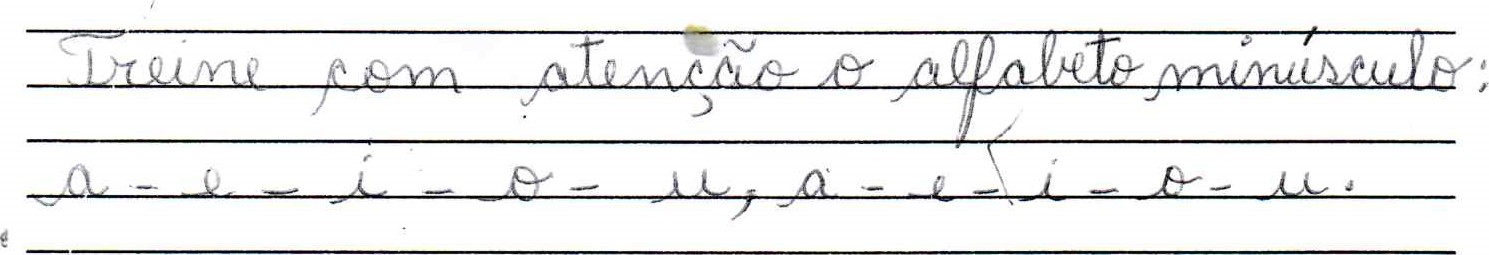 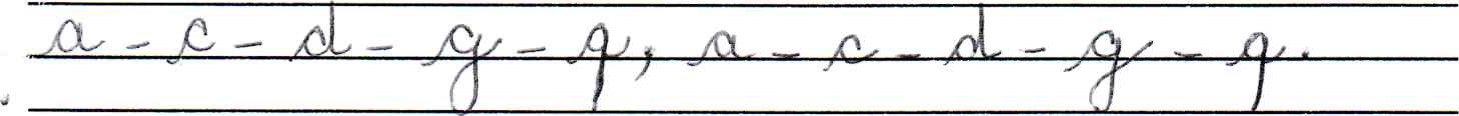 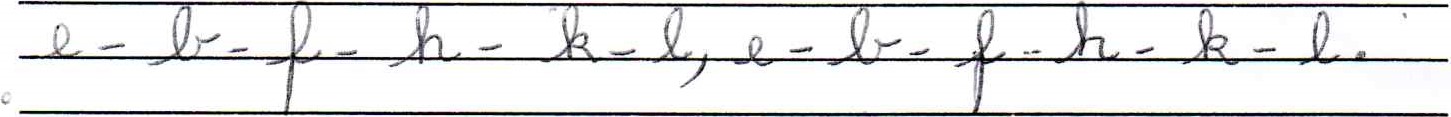 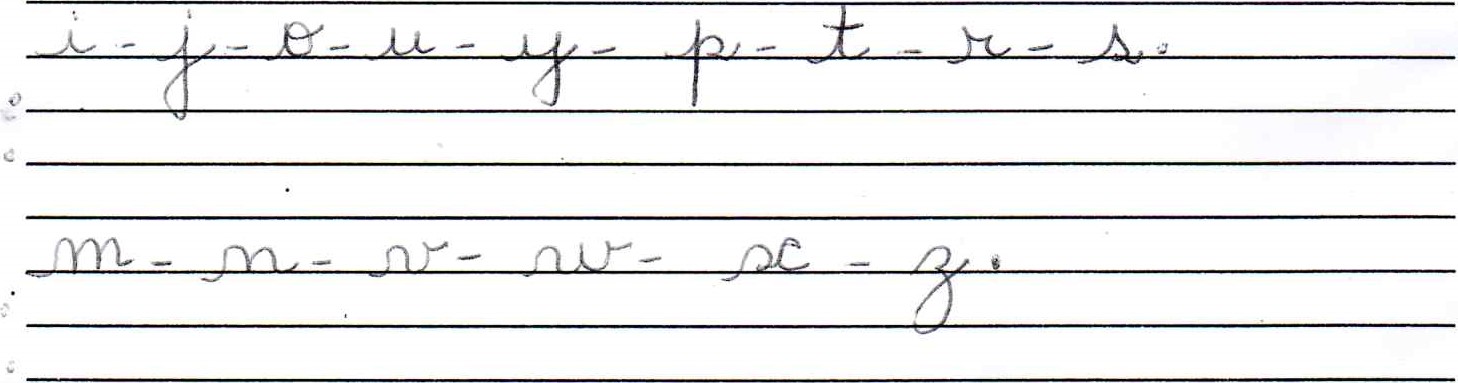 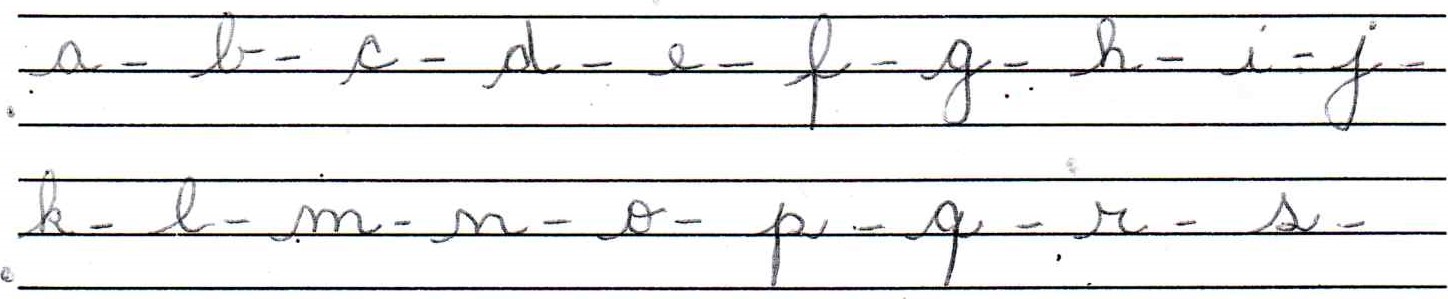 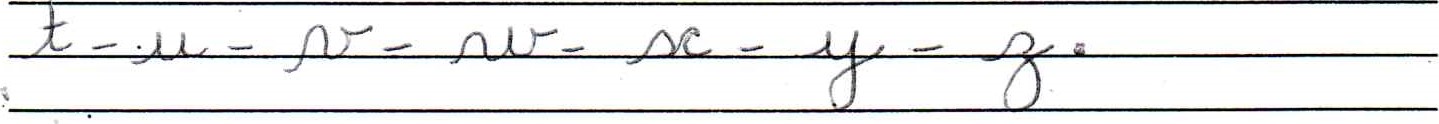 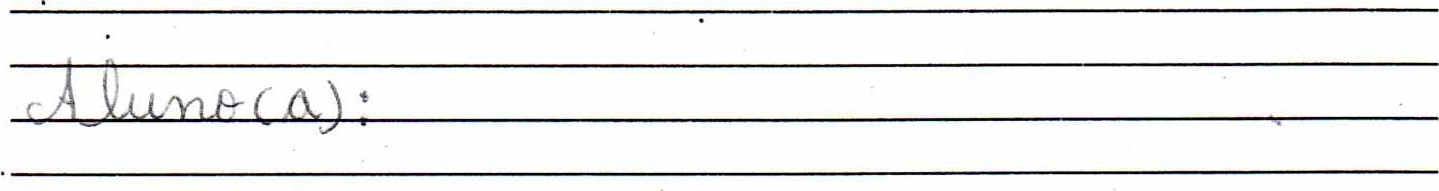 